ŠPORT Učenci tudi gibanje doma je zelo pomembno. Zato se v tem tednu igrajte igro, kjer uporabite črke svojega imena in priimka. Igro ponovite vsak dan 1x. Igri se lahko priključijo tudi drugi družinski člani s svojim imenom in priimkom.  Primer: M I H A K O Č E V A R- naredi vse vaje, ki so napisne pri posamezni črki, tudi če se črka ponovi. 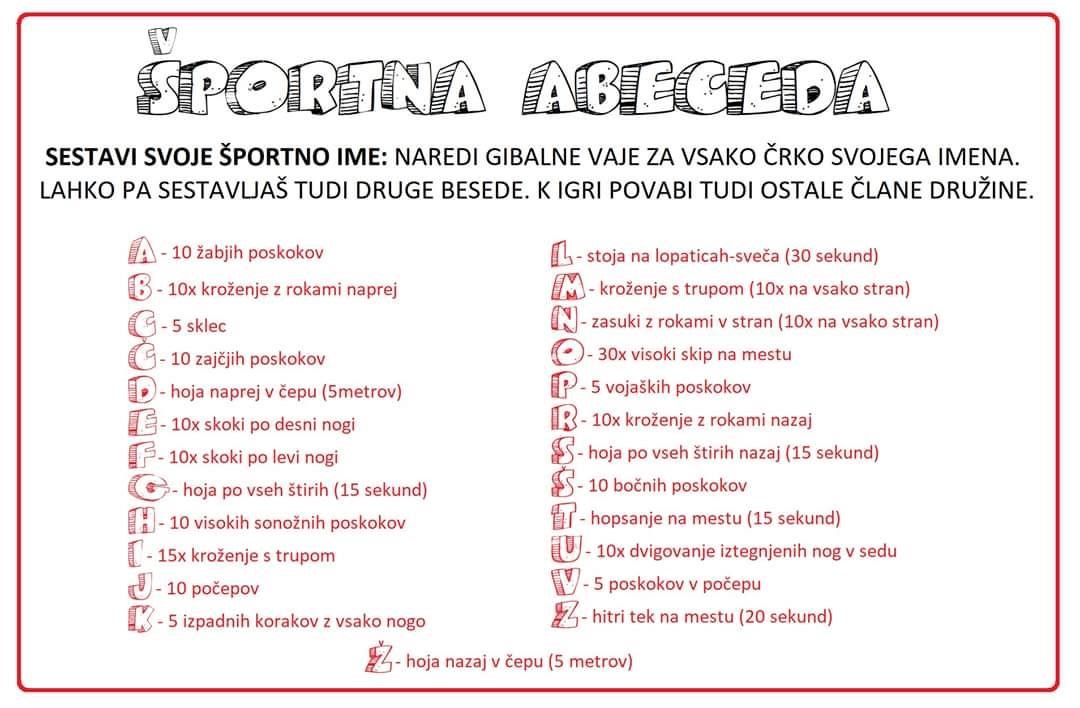 